            Parish President                                                                                                                             director                                                                               JEFFERSON PARISH VENDOR REGISTRATION FORM All vendors interested in submitting bids, or proposals to provide equipment, materials, supplies, services or performing major repairs/construction for Jefferson Parish must complete this form and indicate commodity codes applicable to their business.  This application MUST be accompanied with vendor’s signed W-9 Form (or W-8IMY Form if an international vendor) and a listing of applicable commodity codes.  This application will not be processed otherwise.  In order to receive payments within 1 day of payment processing, please complete Vendor Direct Deposit Form available online at http://purchasing.jeffparish.net and email to Purchasing@jeffparish.net.  If a direct deposit form is not received then you will received a paper check via the mail.  Please note that it may delay payment by up to 5 days due to handling and mail time.   Please check one: 	Corporation: ☐ 	Individual: ☐ 	Partnership: ☐  	        Other : ☐ ________________________________ 	Authorized to do Business in Louisiana: 	Yes: ☐   No: ☐ 	 	 PAGE 1 of 3             Parish President                                                                                                                             director Jefferson Parish strongly encourages the involvement of minority and/or woman-owned business enterprises (DBE’s including, MBE’s, WBE’s and SBE’s) to stimulate participation in procurement and assistance programs.  Please indicate below as applicable: 	DBE: ☐ 	         MBE:  ☐ 	         WBE: ☐    	        SBE: ☐ Vendors registering to conduct business with Jefferson Parish hereby acknowledge that upon bid/proposal submission, vendors agree to comply with all provisions of Louisiana Law as well compliance with the Jefferson Parish Code of Ordinances, Louisiana Code of Ethics as well as applicable Jefferson Parish ethical standards and Jefferson Parish standard terms and conditions.  Further, it shall be the duty of every applicant for certification of eligibility for a parish contractor or program to cooperate with the Inspector General in any investigation, audit, inspection, performance review, or hearing pursuant to Jefferson Parish Code of Ordinances Section 2-155.10 (19).  By submitting a bid, vendor acknowledges this and will abide by all provisions of the referenced Jefferson Parish Code of Ordinances. Prospective bidders are strongly encouraged to register for our e-procurement web portal.  All bids are uploaded onto this portal for review and response.  There is no cost to register, view, download and submit bids.  For more information on this and other bid information, please visit the Jefferson Parish Purchasing Department webpage located at http://purchasing.jeffparish.net or you can directly go to our e-procurement portal at www.jeffparishbids.net.  Vendors will be automatically notified of solicitations for which they have registered to receive.    Jefferson Parish uses the National Institute for Governmental Procurement Commodity Codes to notify prospective bidders of solicitations to which they would be interested in.  By selecting the appropriate commodity codes and listing them on Page 3 of this application, prospective bidders may be notified of current solicitations.  Please go to at http://purchasing.jeffparish.net for a complete list of commodity codes and enter in the form below. PAGE 2 of 3             Parish President                                                                                                                             director COMMODITY CODE ENROLLMENT PAGE 3 OF 3 Name of Business:  Bradley J Arms Sr. dba ARMSCOPhysical Address: 2300 Pasadena Fwy 225  Suite 103Remittance Address: 2300 Pasadena Fwy 225Suite 103Remittance Address: 2300 Pasadena Fwy 225Suite 103City:  PasadenaState: TXZip: 77506Phone Number (713) 472-7200 Fax Number: (844) 263-1903 Fax Number: (844) 263-1903 Email Address (REQUIRED): a.arms@armscousa.comFederal Identification Number (REQUIRED): 46-3982056 Federal Identification Number (REQUIRED): 46-3982056 Nature of Business:  HVAC/R services, equipment, parts & material deliverables, etc. Trade, Specialty, or Professional Licenses: HVAC/R Contractor LicenseVendor Contact Name:  Annette ArmsTitle:  Executive AssistantSignature: 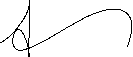 Date:      30 JUNE 2020COMMODITY COMMODITY DESCRIPTION  Class 031AIR CONDITIONING, HEATING, & VENTALATING EQUIPMENT, PARTS, & ACCESSORIES 